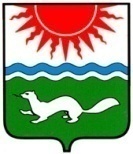 АДМИНИСТРАЦИЯ СОСЬВИНСКОГО ГОРОДСКОГО ОКРУГА ПОСТАНОВЛЕНИЕот 22.09.2014  №  917			          р.п. СосьваО внесении изменений в муниципальную программу «Развитие жилищно-коммунального хозяйства, транспортной инфраструктуры и повышение энергетической эффективности в Сосьвинском городском округе до 2020 года»,  утвержденную   постановлением  администрации Сосьвинского городского округа от 17.01.2014 № 4 «Об утверждении муниципальной программы «Развитие жилищно-коммунального хозяйства, транспортной инфраструктуры и повышение энергетической эффективности в Сосьвинском городском округе до 2020 года»»В связи с корректировкой сумм финансирования мероприятий муниципальной программы «Развитие жилищно-коммунального хозяйства, транспортной инфраструктуры и повышение энергетической эффективности в Сосьвинском городском округе до 2020 года», руководствуясь  статьями 30.1, 45  Устава Сосьвинского городского округа, администрация Сосьвинского городского округа ПОСТАНОВЛЯЕТ: Внести в муниципальную программу «Развитие жилищно-коммунального хозяйства, транспортной инфраструктуры и повышение энергетической эффективности в Сосьвинском городском округе до 2020 года», утвержденную постановлением главы администрации Сосьвинского городского округа от 17.01.2014 № 4, с изменениями, внесенными постановлениями администрации Сосьвинского городского округа от 28.02.2014 № 250, от 26.03.2014 № 316, от 12.05.2014 № 497, от 25.06.2014 № 626, от 09.07.2014 № 736, от 21.07.2014 № 761, от 28.08.2014 № 788 следующие изменения: 1) Приложение № 2 «План мероприятий по выполнению муниципальной программы «Развитие жилищно-коммунального хозяйства, транспортной инфраструктуры и повышение энергетической эффективности в Сосьвинском городском округе до 2020 года» читать в новой редакции (прилагается).Разместить    настоящее   постановление   на   официальном   сайте и опубликовать в приложении к газете «Серовский рабочий» «Муниципальный вестник».  Контроль  исполнения настоящего постановления возложить на заместителя главы администрации Сосьвинского городского округа по жилищно-коммунальному хозяйству, транспорту, связи и строительству К.Б. Аветисяна.Глава администрацииСосьвинского городского округа                                                                Г.Н. МакаровУтверждено постановлением администрации Сосьвинского городского округаот ______________г. №______Приложение № 2 к муниципальной программе«Развитие жилищно-коммунального хозяйства, транспортной инфраструктуры и повышение энергетической эффективности в Сосьвинском городском округе до 2020 года»ПЛАН МЕРОПРИЯТИЙ  ПО ВЫПОЛНЕНИЮ МУНИЦИПАЛЬНОЙ ПРОГРАММЫ"Развитие жилищно-коммунального хозяйства, транспортной инфраструктуры и повышение энергетической эффективности в Сосьвинском городском округе до 2020 года"Наименование мероприятия/
   Источники расходов    
    на финансирование        Объем расходов на выполнение мероприятия за счет     
   всех источников ресурсного обеспечения, тыс. рублей       Объем расходов на выполнение мероприятия за счет     
   всех источников ресурсного обеспечения, тыс. рублей       Объем расходов на выполнение мероприятия за счет     
   всех источников ресурсного обеспечения, тыс. рублей       Объем расходов на выполнение мероприятия за счет     
   всех источников ресурсного обеспечения, тыс. рублей       Объем расходов на выполнение мероприятия за счет     
   всех источников ресурсного обеспечения, тыс. рублей       Объем расходов на выполнение мероприятия за счет     
   всех источников ресурсного обеспечения, тыс. рублей       Объем расходов на выполнение мероприятия за счет     
   всех источников ресурсного обеспечения, тыс. рублей       Объем расходов на выполнение мероприятия за счет     
   всех источников ресурсного обеспечения, тыс. рублей   Номер строки 
целевых показателей, 
на достижение
   которых   
 направлены  
 мероприятия Наименование мероприятия/
   Источники расходов    
    на финансирование    всего2014
 год  2015 год  2016
 год  2017
   год   2018
 год 2019
 год  2020
  год  Номер строки 
целевых показателей, 
на достижение
   которых   
 направлены  
 мероприятия             2              3    4     5     6       7      8    9     10        11      ВСЕГО ПО МУНИЦИПАЛЬНОЙ
ПРОГРАММЕ, В ТОМ ЧИСЛЕ   471892,1182829,050344,945759,442661,863390,658449,528456,9      x      Федеральный бюджет25262,625262,6областной бюджет         96372,296372,20 00000      x      местный бюджет           350257,361194,250344,945759,442661,863390,658449,528456,9      x      внебюджетные источники   00000000      x      Капитальные вложения    297329,5154954,024002,123914,611121,840610,636359,56366,9      x      Федеральный бюджет25262,625262,6областной бюджет         95958,295958,2000000      x      местный бюджет           176108,733733,224002,123914,611121,840610,636359,56366,9      x      Прочие нужды           174562,627875,026342,821844,831540227802209022090      x      областной бюджет         414,0414,0000000местный бюджет           174148,627461,026342,821844,831540227802209022090      x          ПОДПРОГРАММА 1         «Модернизация объектов коммунальной инфраструктуры Сосьвинского городского округа».                                     ПОДПРОГРАММА 1         «Модернизация объектов коммунальной инфраструктуры Сосьвинского городского округа».                                     ПОДПРОГРАММА 1         «Модернизация объектов коммунальной инфраструктуры Сосьвинского городского округа».                                     ПОДПРОГРАММА 1         «Модернизация объектов коммунальной инфраструктуры Сосьвинского городского округа».                                     ПОДПРОГРАММА 1         «Модернизация объектов коммунальной инфраструктуры Сосьвинского городского округа».                                     ПОДПРОГРАММА 1         «Модернизация объектов коммунальной инфраструктуры Сосьвинского городского округа».                                     ПОДПРОГРАММА 1         «Модернизация объектов коммунальной инфраструктуры Сосьвинского городского округа».                                     ПОДПРОГРАММА 1         «Модернизация объектов коммунальной инфраструктуры Сосьвинского городского округа».                                     ПОДПРОГРАММА 1         «Модернизация объектов коммунальной инфраструктуры Сосьвинского городского округа».                                     ПОДПРОГРАММА 1         «Модернизация объектов коммунальной инфраструктуры Сосьвинского городского округа».                                 ВСЕГО ПО ПОДПРОГРАММЕ 1, 
В ТОМ ЧИСЛЕ              49643,27314,35138,95340,010750,09250,06900,04950,0      x      областной бюджет         00000000      x      местный бюджет           49643,27314,35138,95340,010750,09250,06900,04950,0      x      внебюджетные источники   00000000      x                                           1. Капитальные вложения                                                                          1. Капитальные вложения                                                                          1. Капитальные вложения                                                                          1. Капитальные вложения                                                                          1. Капитальные вложения                                                                          1. Капитальные вложения                                                                          1. Капитальные вложения                                                                          1. Капитальные вложения                                                                          1. Капитальные вложения                                                                          1. Капитальные вложения                                     Всего по направлению     
"Капитальные вложения",  
в том числе              13602,601121,11231,53800,04700,02350,0400,0      x      областной бюджет         00000000      x      местный бюджет           13602,601121,11231,53800,04700,02350,0400,0      x      внебюджетные источники   00000000      x                       1.1. Бюджетные инвестиции в объекты капитального строительства                                   1.1. Бюджетные инвестиции в объекты капитального строительства                                   1.1. Бюджетные инвестиции в объекты капитального строительства                                   1.1. Бюджетные инвестиции в объекты капитального строительства                                   1.1. Бюджетные инвестиции в объекты капитального строительства                                   1.1. Бюджетные инвестиции в объекты капитального строительства                                   1.1. Бюджетные инвестиции в объекты капитального строительства                                   1.1. Бюджетные инвестиции в объекты капитального строительства                                   1.1. Бюджетные инвестиции в объекты капитального строительства                                   1.1. Бюджетные инвестиции в объекты капитального строительства                  Бюджетные инвестиции     
в объекты капитального   
строительства, всего <1>,
в том числе              областной бюджет         00000000местный бюджет           00000000внебюджетные источники   00000000                                 1.2. Иные капитальные вложения                                                                   1.2. Иные капитальные вложения                                                                   1.2. Иные капитальные вложения                                                                   1.2. Иные капитальные вложения                                                                   1.2. Иные капитальные вложения                                                                   1.2. Иные капитальные вложения                                                                   1.2. Иные капитальные вложения                                                                   1.2. Иные капитальные вложения                                                                   1.2. Иные капитальные вложения                                                                   1.2. Иные капитальные вложения                                  1) Реконструкция (строительство)  котельной Центральная в п. Сосьва2750,00001000,01750,000областной бюджет         00000000местный бюджет           2750,00001000,01750,000внебюджетные источники   000000002) Реконструкция (строительство)  котельной Заводская в п. Сосьва2750,01000,01750,0областной бюджет         00000000местный бюджет           2750,000001000,01750,00внебюджетные источники   000000003) Строительство КОС-800 в п. Восточный765,40332,7432,700008областной бюджет         00000000местный бюджет           765,40332,7432,70000внебюджетные источники   000000004) Строительство канализационного коллектора в п. Восточный1250,000001250,000областной бюджет         00000000местный бюджет           1250,000001250,000внебюджетные источники   000000005) Строительство канализационного коллектора в п. Сосьва1000,00000300,0300,0400,0областной бюджет         00000000местный бюджет           1000,00000300,0300,0400,0внебюджетные источники   000000006) Строительство водопровода с разводкой по домам, раздаточными колонками в п. Восточный900,00288,8411,3200,00008областной бюджет         00000000местный бюджет           900,00288,8411,3200,0000внебюджетные источники   000000007) Строительство «Водозаборная скважина № 9 р.э. для водоснабжения п. Восточный, Свердловская область» 312,20312,200000 8областной бюджет         00000000местный бюджет           312,20312,200000внебюджетные источники   000000008) Строительство водоочистных сооружений в п. Восточный6750187,5387,5100,0000 8областной бюджет         00000000местный бюджет           6750187,5387,5100,0000внебюджетные источники   000000009) Строительство станции очистке воды в с. Романово400,00000400,000 8областной бюджет         00000000местный бюджет           400,00000400,000внебюджетные источники   0000000010) Строительство теплосетей от котельной Центральная до МОУ СОШ № 1 в п. Сосьва 2500,00002500,0000 4областной бюджет         00000000местный бюджет           2500,00002500,0000внебюджетные источники   00000000                                         2. Прочие нужды                                                                                  2. Прочие нужды                                                                                  2. Прочие нужды                                                                                  2. Прочие нужды                                                                                  2. Прочие нужды                                                                                  2. Прочие нужды                                                                                  2. Прочие нужды                                                                                  2. Прочие нужды                                                                                  2. Прочие нужды                                                                                  2. Прочие нужды                                         Всего по направлению     
"Прочие нужды",          
в том числе              36040,77314,34017,84108,66950,04550,04550,04550,0      x      областной бюджет         00000000      x      местный бюджет           36040,77314,34017,84108,66950,04550,04550,04550,0      x      внебюджетные источники   000000001) Проектирование реконструкция котельной Центральная в п. Сосьва500,000500,00000областной бюджет         00000000местный бюджет           500,000500,00000внебюджетные источники   000000002) Государственная экспертиза проекта «реконструкция котельной Центральная в п. Сосьва»250,000250,00000областной бюджет         00000000местный бюджет           250,000250,00000внебюджетные источники   000000003) Проектирование объекта «Реконструкция котельной Заводская п. Сосьва»550,0000550,0000областной бюджет         00000000местный бюджет           550,0000550,0000внебюджетные источники   000000004) Государственная экспертиза проекта  «Реконструкция котельной Заводская п. Сосьва»250,0000250,0000областной бюджет         00000000местный бюджет           250,0000250,0000внебюджетные источники   000000005) Корректировка проекта КОС-800 в п. Восточный500,0500,0000000 8областной бюджет         00000000местный бюджет           500,0500,0000000внебюджетные источники   000000006) Государственная экспертиза проекта КОС-800 в п. Восточный100,0100,0000000областной бюджет         00000000местный бюджет           100,0100,0000000внебюджетные источники   000000007) Проектирование водопровода с разводкой по домам, раздаточными колонками в п. Восточный550,0550,0000000 8областной бюджет         00000000местный бюджет           550,0550,0000000внебюджетные источники   000000008) Государственная экспертиза проекта водопровода с разводкой по домам, раздаточными колонками в п. Восточный150,0150,0000000областной бюджет         00000000местный бюджет           150,0150,0000000внебюджетные источники   000000009) Государственная экспертиза проекта «Строительство канализационного коллектора в п. Восточный»200,0000200,0000областной бюджет         00000000местный бюджет           200,0000200,0000внебюджетные источники   0000000010) Государственная экспертиза проекта «Строительство канализационного коллектора в п. Сосьва»200,0000200,0000областной бюджет         00000000местный бюджет           200,0000200,0000внебюджетные источники   0000000011) Государственная экспертиза  проекта «Строительство станции очистке воды в с. Романово»200,0000200,0000областной бюджет         00000000местный бюджет           200,0000200,0000внебюджетные источники   0000000012) Государственная экспертиза  проекта  «Водозаборная скважина № 9 р.э. для водоснабжения п. Восточный, Свердловская область» 00000000областной бюджет         00000000местный бюджет           150,0150,0000000внебюджетные источники   0000000013) Охрана и содержание не завершенного объекта строительства  КОС-800в том числе:416,0316,0100,000000областной бюджет         00000000местный бюджет           416,0316,0100,000000внебюджетные источники   00000000охрана незавершенного строительства КОС-800300,0300,0000000областной бюджет         00000000местный бюджет           300,0300,0000000внебюджетные источники   00000000содержание (электроснабжение) объекта16,016,0000000областной бюджет         00000000местный бюджет           16,016,0000000внебюджетные источники   0000000014) Проектирование канализационного коллектора в п. Сосьва500,0000500,0000областной бюджет         00000000местный бюджет           500,0000500,0000внебюджетные источники   0000000015) Проектирование канализационного коллектора в п. Восточный500,0000500,0000областной бюджет         00000000местный бюджет           500,0000500,0000внебюджетные источники   0000000016) Капитальный ремонт наружной тепловой сети в п. Сосьва3100,0300,0300,0500,0500,0500,0500,0500,0 4областной бюджет         00000000местный бюджет           3100,0300,0300,0500,0500,0500,0500,0500,0внебюджетные источники   0000000017) Капитальный ремонт наружной тепловой сети в п. Восточный2050,0250,0300,0300,0300,0300,0300,0300,0 4областной бюджет         00000000местный бюджет           2050,0250,0300,0300,0300,0300,0300,0300,0внебюджетные источники   0000000018) Капитальный ремонт водопровода в п. Восточный1000,0300,0500,0200,00000 5областной бюджет         00000000местный бюджет           1000,0300,0500,0200,00000внебюджетные источники   0000000019) Капитальный ремонт  водонасосной станции котельной в  с. Кошай150,050,0100,000000 5областной бюджет         00000000местный бюджет           150,050,0100,000000внебюджетные источники   0000000020) Проектирование станции очистки воды в с. Романово300,00300,000000 8областной бюджет         00000000местный бюджет           300,00300,000000внебюджетные источники   0000000021) Капитальный ремонт водопровода в с. Романово950,0150,0200,0200,0100,0100,0100,0100,0 5областной бюджет         00000000местный бюджет           950,0150,0200,0200,0100,0100,0100,0100,0внебюджетные источники   0000000022) Замена изолированных канализационных выгребов1650,0150,0250,0250,0250,0250,0250,0250,0 6областной бюджет         00000000местный бюджет           1650,0150,0250,0250,0250,0250,0250,0250,0внебюджетные источники   0000000023) Текущий ремонт канализации2000,00500,0300,0300,0300,0300,0300,0 6областной бюджет         00000000местный бюджет           2000,00500,0300,0300,0300,0300,0300,0внебюджетные источники   0000000024) Работы и услуги по коммунальному хозяйству6576,30367,8208,61500,01500,01500,01500,0областной бюджет         00000000местный бюджет           6576,30367,8208,61500,01500,01500,01500,0внебюджетные источники   0000000025) Капитальный ремонт наружной тепловой сети в с. Кошай3300,0100,0200,0200,0700,0700,0700,0700,0 4областной бюджет         00000000местный бюджет           3300,0100,0200,0200,0700,0700,0700,0700,0внебюджетные источники   0000000026) Проведение экспертизы проектно-сметной документации600,00100,0100,0100,0100,0100,0100,0областной бюджет         00000000местный бюджет           600,00100,0100,0100,0100,0100,0100,0внебюджетные источники   0000000027) Обследование и оценка технического состояния600,00100,0100,0100,0100,0100,0100,0областной бюджет         00000000местный бюджет           600,00100,0100,0100,0100,0100,0100,0внебюджетные источники   0000000028) Проведение инженерно-технических обследовании с составлением дефектных ведомостей600,00100,0100,0100,0100,0100,0100,0областной бюджет         00000000местный бюджет           600,00100,0100,0100,0100,0100,0100,0внебюджетные источники   0000000029) Разработка схемы теплоснабжения, водоснабжения и водоотведения1139,7939,7200,000000областной бюджет         00000000местный бюджет           1139,7939,7200,000000внебюджетные источники   0000000030) Капитальный ремонт водопровода в п. Сосьва3918,0218,0400,0900,0600,0600,0600,0600,0 5областной бюджет         00000000местный бюджет           3918,0218,0400,0900,0600,0600,0600,0600,0внебюджетные источники   0000000031) Государственная экспертиза проекта водоочистных сооружений в п. Восточный000000005областной бюджет         00000000местный бюджет           00000000внебюджетные источники   0000000032) Укрепление береговой линии моста в д. Мишино.780,0780,0000000областной бюджет         00000000местный бюджет           780,0780,0000000внебюджетные источники   0000000033) Текущий ремонт скважин в Сосьвинском городском округе в том числе:1206,01206,0000000областной бюджет         00000000местный бюджет           1206,01206,0000000внебюджетные источники   00000000р.п. Сосьва986,04986,04000000областной бюджет         00000000местный бюджет           986,04986,04000000внебюджетные источники   00000000с. Романово220,0220,0000000областной бюджет         00000000местный бюджет           220,0220,0000000внебюджетные источники   00000000п. Восточный388,1388,1000000областной бюджет         00000000местный бюджет           388,1388,1000000внебюджетные источники   0000000034) Ремонт котельной Заводская в р.п. Сосьва, ул. Ленина, 1782,8782,8000000областной бюджет         00000000местный бюджет           782,8782,8000000внебюджетные источники   0000000035) Демонтаж пристроя котельной в  с. Кошай83,783,7000000областной бюджет         00000000местный бюджет           83,783,7000000внебюджетные источники   00000000    ПОДПРОГРАММА   2        «Организация капитальных ремонтов многоквартирных домов Сосьвинского городского округа».    ПОДПРОГРАММА   2        «Организация капитальных ремонтов многоквартирных домов Сосьвинского городского округа».    ПОДПРОГРАММА   2        «Организация капитальных ремонтов многоквартирных домов Сосьвинского городского округа».    ПОДПРОГРАММА   2        «Организация капитальных ремонтов многоквартирных домов Сосьвинского городского округа».    ПОДПРОГРАММА   2        «Организация капитальных ремонтов многоквартирных домов Сосьвинского городского округа».    ПОДПРОГРАММА   2        «Организация капитальных ремонтов многоквартирных домов Сосьвинского городского округа».    ПОДПРОГРАММА   2        «Организация капитальных ремонтов многоквартирных домов Сосьвинского городского округа».    ПОДПРОГРАММА   2        «Организация капитальных ремонтов многоквартирных домов Сосьвинского городского округа».    ПОДПРОГРАММА   2        «Организация капитальных ремонтов многоквартирных домов Сосьвинского городского округа».    ПОДПРОГРАММА   2        «Организация капитальных ремонтов многоквартирных домов Сосьвинского городского округа».ВСЕГО ПО ПОДПРОГРАММЕ 2, 
В ТОМ ЧИСЛЕ              24173,33435,33500,03238,03500,03500,03500,03500,0      x      областной бюджет         00000000      x      местный бюджет           24173,33435,33500,03238,03500,03500,03500,03500,0      x      внебюджетные источники   00000000      x                                               1. Прочие нужды                                                                                  1. Прочие нужды                                                                                  1. Прочие нужды                                                                                  1. Прочие нужды                                                                                  1. Прочие нужды                                                                                  1. Прочие нужды                                                                                  1. Прочие нужды                                                                                  1. Прочие нужды                                                                                  1. Прочие нужды                                                                                  1. Прочие нужды                                         Всего по направлению     
"Прочие нужды",          
в том числе              24173,33435,33500,03238,03500,03500,03500,03500,0      x      областной бюджет         00000000      x      местный бюджет           24173,33435,33500,03238,03500,03500,03500,03500,0      x      Внебюджетные источники1) п. Сосьва, ул. Братья Чубаровых д. 19 (крыша, печки)00000000областной бюджет         00000000местный бюджет           00000000внебюджетные источники   000000002) п. Сосьва, ул. Виктора Романова, д. 71 (крыша)112,6112,6000000областной бюджет         00000000местный бюджет           112,6112,6000000внебюджетные источники   000000003) п. Сосьва, ул. Виктора Романова, д. 65 (крыша)84,684,6000000областной бюджет         00000000местный бюджет           84,684,6000000внебюджетные источники   000000004) п. Сосьва, ул. Гирева, д. 76 (выгребные ямы)00000000областной бюджет         00000000местный бюджет           00000000внебюджетные источники   000000005) п. Сосьва, ул. Ленина, д. 55 кв. 3 (отопление)00000000областной бюджет         00000000местный бюджет           00000000внебюджетные источники   000000006) п. Сосьва, ул. Ленина, д. 66 (электромонтаж)42,842,8000000областной бюджет         00000000местный бюджет           42,842,8000000внебюджетные источники   000000007) п. Сосьва, ул. Олтинская, д. 10 (канализация)10,910,9000000областной бюджет         00000000местный бюджет           10,910,9000000внебюджетные источники   000000008) п. Сосьва, ул. Олтинская, д. 16 (крыша)00000000областной бюджет         00000000местный бюджет           00000000внебюджетные источники   000000009) п. Сосьва, ул. Пер. Фадеева, д. 4 (крыша)272,0272,0000000областной бюджет         00000000местный бюджет           272,0272,0000000внебюджетные источники   0000000010) п. Сосьва, ул. Пер. Комсомольский, д. 1 кв. 2 (крыша)15,015,0000000областной бюджет         00000000местный бюджет           15,015,0000000внебюджетные источники   0000000011) п. Сосьва, ул. Свобода, д.25 (крыша)269,6269,6000000областной бюджет         00000000местный бюджет           269,6269,6000000внебюджетные источники   0000000012) п. Сосьва, ул. Свердлова д. 76, кв. 2 (печки)85,685,6000000областной бюджет         00000000местный бюджет           85,685,6000000внебюджетные источники   0000000013) п. Сосьва, ул. Фадеева, д. 93. кв. 10 (отопление)00000000областной бюджет         00000000местный бюджет           00000000внебюджетные источники   0000000014) п. Сосьва, ул. Фадеева, д. 112 (крыша)55,555,5000000областной бюджет         00000000местный бюджет           55,555,5000000внебюджетные источники   0000000015) п. Сосьва, ул. Щелканова, д. 81 (отопление)21,021,0000000областной бюджет         00000000местный бюджет           21,021,0000000внебюджетные источники   0000000016) п. Сосьва, ул. Щелканова, д. 124 (крыша)415,3415,3000000областной бюджет         00000000местный бюджет           415,3415,3000000внебюджетные источники   0000000017) п. Сосьва, ул. Щелканова, д. 140 (крыша)00000000областной бюджет         00000000местный бюджет           00000000внебюджетные источники   0000000018) п. Сосьва, ул. Щелканова, д. 136 (крыша)00000000областной бюджет         00000000местный бюджет           00000000внебюджетные источники   0000000019) п. Сосьва ул. Ленина, д. 64 (фундамент)148,7148,7000000областной бюджет         00000000местный бюджет           148,7148,7000000внебюджетные источники   0000000020)с. Кошай, ул. Нефтепроводчиков, д. 3 (крыша) 00000000областной бюджет         00000000местный бюджет           00000000внебюджетные источники   0000000021) п. Восточный, ул. Пушкина, д. 1А (крыша)300,0300,0000000областной бюджет         00000000местный бюджет           300,0300,0000000внебюджетные источники   0000000022) п. Восточный, ул. Пушкина, д. 1Б  (крыша)00000000областной бюджет         00000000местный бюджет           00000000внебюджетные источники   0000000023) п. Восточный, ул. Пушкина, д. 1Д (крыша)00000000областной бюджет         00000000местный бюджет           00000000внебюджетные источники   0000000024) п. Восточный, ул. Заречная д. 2 (ремонт печи)00000000областной бюджет         00000000местный бюджет           00000000внебюджетные источники   0000000025) п. Восточный, ул. Северная, д. 9, кв. 2 (ремонт отопления)95,095,0000000областной бюджет         00000000местный бюджет           95,095,0000000внебюджетные источники   0000000026) п. Восточный, ул. Гагарина, д. 2 (отопление)75,075,0000000областной бюджет         00000000местный бюджет           75,075,0000000внебюджетные источники   0000000027) п.Восточный, ул. Береговая, д.1224,9224,9областной бюджет         00000000местный бюджет           224,9224,9000000внебюджетные источники   0000000028) Ремонт многоквартирных домов в Сосьвинском городском округе20738,003500,03238,03500,03500,03500,03500,0областной бюджет         00000000местный бюджет           20738,003500,03238,03500,03500,03500,03500,0внебюджетные источники   0000000029) с. Романово, ул. Центральная, д. 98, кв.167,667,6000000областной бюджет         00000000местный бюджет           67,667,6000000внебюджетные источники   0000000030) р.п. Сосьва, ул. Дорожная, д. 1(электромонтаж)99,999,9областной бюджет         00местный бюджет           99,999,9внебюджетные источники   0031) р.п. Сосьва, ул. Урицкого, д.2 (отопление)59,059,0областной бюджет         00местный бюджет           59,059,0внебюджетные источники   0032) с.Романово, ул. Молодежная, д.2, кв.141,541,5областной бюджет         00местный бюджет           41,541,5внебюджетные источники   0033) р.п. Сосьва, ул. Набережная, д.11, кв.393,093,0областной бюджет         00местный бюджет           93,093,0внебюджетные источники   0034) п. Сосьва, ул. Виктора Романова, д. 71 (перекрытие)94,094,0000000областной бюджет         00000000местный бюджет           94,094,0000000внебюджетные источники   0000000035)р.п.Сосьва, ул. Гирева, д.499,999,9000000областной бюджет         00000000местный бюджет           99,999,9000000внебюджетные источники   0000000036)р.п. Сосьва, ул.Митина, д.136,кв.273,573,5000000областной бюджет         00000000местный бюджет           73,573,5000000внебюджетные источники   0000000037) р.п. Сосьва, ул. Щелканова, д.122 (канализация)98,898,8000000областной бюджет         00000000местный бюджет           98,898,8000000внебюджетные источники   0000000038) р.п.Сосьва, Щелканова, д. 138 (канализация)180,0180,0000000областной бюджет         00000000местный бюджет           180,0180,0000000внебюджетные источники   0000000039) р.п.Сосьва, Щелканова, д. 136 (канализация)185,3185,3000000областной бюджет         00000000местный бюджет           185,3185,3000000внебюджетные источники   0000000040) п. Сосьва, ул. пер. Фадеева, д. 15(электромонтажные работы)59,959,9000000областной бюджет         00000000местный бюджет           59,959,9000000внебюджетные источники   0000000041) п. Сосьва, ул. Виктора Романова, д. 71 (электромонтажные работы)54,68854,688000000областной бюджет         00000000местный бюджет           54,68854,688000000внебюджетные источники   00000000    ПОДПРОГРАММА 3     «Переселение граждан Сосьвинского городского округа из аварийных многоквартирных домов».    ПОДПРОГРАММА 3     «Переселение граждан Сосьвинского городского округа из аварийных многоквартирных домов».    ПОДПРОГРАММА 3     «Переселение граждан Сосьвинского городского округа из аварийных многоквартирных домов».    ПОДПРОГРАММА 3     «Переселение граждан Сосьвинского городского округа из аварийных многоквартирных домов».    ПОДПРОГРАММА 3     «Переселение граждан Сосьвинского городского округа из аварийных многоквартирных домов».    ПОДПРОГРАММА 3     «Переселение граждан Сосьвинского городского округа из аварийных многоквартирных домов».    ПОДПРОГРАММА 3     «Переселение граждан Сосьвинского городского округа из аварийных многоквартирных домов».    ПОДПРОГРАММА 3     «Переселение граждан Сосьвинского городского округа из аварийных многоквартирных домов».    ПОДПРОГРАММА 3     «Переселение граждан Сосьвинского городского округа из аварийных многоквартирных домов».    ПОДПРОГРАММА 3     «Переселение граждан Сосьвинского городского округа из аварийных многоквартирных домов».ВСЕГО ПО ПОДПРОГРАММЕ 3, 
В ТОМ ЧИСЛЕ              78623,547854,03206,02650,98486,811120,63978,91326,3      x      областной бюджет         43377,043377,0000000      x      местный бюджет           35246,54477,03206,02650,98486,811120,63978,91326,3      x                                           1. Капитальные вложения                                                                          1. Капитальные вложения                                                                          1. Капитальные вложения                                                                          1. Капитальные вложения                                                                          1. Капитальные вложения                                                                          1. Капитальные вложения                                                                          1. Капитальные вложения                                                                          1. Капитальные вложения                                                                          1. Капитальные вложения                                                                          1. Капитальные вложения                                     Всего по направлению     
"Капитальные вложения",  
в том числе              71806,146936,62406,02050,94936,810170,63978,91326,3      x      областной бюджет         43377,043377,0000000      x      местный бюджет           28429,13727,02406,02050,94936,810170,63978,91326,3      x      внебюджетные источники         x                       1.1. Бюджетные инвестиции в объекты капитального строительства                                   1.1. Бюджетные инвестиции в объекты капитального строительства                                   1.1. Бюджетные инвестиции в объекты капитального строительства                                   1.1. Бюджетные инвестиции в объекты капитального строительства                                   1.1. Бюджетные инвестиции в объекты капитального строительства                                   1.1. Бюджетные инвестиции в объекты капитального строительства                                   1.1. Бюджетные инвестиции в объекты капитального строительства                                   1.1. Бюджетные инвестиции в объекты капитального строительства                                   1.1. Бюджетные инвестиции в объекты капитального строительства                                   1.1. Бюджетные инвестиции в объекты капитального строительства                  Бюджетные инвестиции     
в объекты капитального   
строительства, всего <1>,
в том числе              областной бюджет         00000000местный бюджет           00000000внебюджетные источники   00000000                                 1.2. Иные капитальные вложения                                                                   1.2. Иные капитальные вложения                                                                   1.2. Иные капитальные вложения                                                                   1.2. Иные капитальные вложения                                                                   1.2. Иные капитальные вложения                                                                   1.2. Иные капитальные вложения                                                                   1.2. Иные капитальные вложения                                                                   1.2. Иные капитальные вложения                                                                   1.2. Иные капитальные вложения                                                                   1.2. Иные капитальные вложения                                  1)Строительство 36-квартирного жилого дома в с.Кошай45951,145951,1000000 18областной бюджет         43377,043377,0000000местный бюджет           2574,12574,1000000Внебюджетные источники2) Строительный контроль объекта «Строительство 36-квартирного жилого дома в с.Кошай»985,5985,5областной бюджет         местный бюджет           985,5985,5Внебюджетные источники3) Строительство 16-ти квартирного жилого дома по ул. Ленина, д.11 в р. п. Сосьва2406,002406,000000 18областной бюджет         00000000местный бюджет           2406,002406,000000Внебюджетные источники4) Строительство 16-ти квартирного жилого дома по ул. Ленина, д. 56 в р. п. Сосьва2406,000002406,00018областной бюджет         00000000местный бюджет           2406,000002406,000Внебюджетные источники5) Строительство 36-квартирного жилого дома в п. Восточный по ул. Комсомольская, д.74401,7002050,92350,8000 18областной бюджет         00000000местный бюджет           4401,7002050,92350,8000Внебюджетные источники6) Строительство 16-ти квартирного жилого дома в р. п. Сосьва2526,000002526,000 18областной бюджет         00000000местный бюджет           2526,000002526,000Внебюджетные источники7) Строительство 36-квартирного жилого дома в п. Восточный51720002586258600 18областной бюджет         00000000местный бюджет           51720002586258600Внебюджетные источники8)Строительство 16-ти квартирного жилого дома в р. п. Сосьва2652,600001326,31326,30 18областной бюджет         00000000местный бюджет           2652,600001326,31326,30Внебюджетные источники9)Строительство 16-ти квартирного жилого дома в р. п. Сосьва2652,600001326,31326,30 18областной бюджет         00000000местный бюджет           2652,600001326,31326,30Внебюджетные источники10) Строительство 16-квартирного жилого дома в п. Восточный2652,6000001326,31326,3 18областной бюджет         00000000местный бюджет           2652,600001326,31326,3Внебюджетные источники11) Авторский надзор объекта «Строительство 36-квартирногожилого  дома в с. Кошай167,4167,4000000 18областной бюджет         00000000местный бюджет           167,4167,400000Внебюджетные источники                                         2. Прочие нужды                                                                                  2. Прочие нужды                                                                                  2. Прочие нужды                                                                                  2. Прочие нужды                                                                                  2. Прочие нужды                                                                                  2. Прочие нужды                                                                                  2. Прочие нужды                                                                                  2. Прочие нужды                                                                                  2. Прочие нужды                                                                                  2. Прочие нужды                                         Всего по направлению     
"Прочие нужды",          
в том числе              6650,0750,0800,0600,03550,0950,000      x      областной бюджет         00000000местный бюджет           6650,0750,0800,0600,03550,0950,000внебюджетные источники   000000001)Проектирование 36-квартирного жилого дома в п. Восточный по ул. Комсомольская, д.2б550,0550,0000000областной бюджет         00000000местный бюджет           550,0550,0000000внебюджетные источники   000000002) Государственная экспертиза проекта  36-квартирного жилого дома в п. Восточный по ул. Комсомольская, д.2б200,0200,0000000областной бюджет         00000000местный бюджет           200,0200,0000000внебюджетные источники   000000003)Проектирование  16-ти квартирного жилого дома по ул. Ленина, д.56 в р. п. Сосьва500,0000500,0000областной бюджет         00000000местный бюджет           500,0000500,0000внебюджетные источники   000000004) Государственная экспертиза проекта  16-ти квартирного жилого дома по ул. Ленина, д.56 в р. п. Сосьва250,0000250,0000областной бюджет         00000000местный бюджет           250,0000250,0000внебюджетные источники   000000005)Проектирование  16-ти квартирного жилого дома по ул. Ленина, д.11 в р. п. Сосьва600,00600,000000областной бюджет         00000000местный бюджет           600,00600,000000внебюджетные источники   000000006)Государственная экспертиза проекта  16-ти квартирного жилого дома по ул. Ленина, д.11 в р. п. Сосьва200,00200,000000областной бюджет         00000000местный бюджет           200,00200,000000внебюджетные источники   000000007)Проектирование  16-ти квартирного жилого дома в р. п. Сосьва600,0000600,0000областной бюджет         00000000местный бюджет           600,0000600,0000внебюджетные источники   000000008) Государственная экспертиза проекта  16-ти квартирного жилого дома в р. п. Сосьва300,0000300,0000областной бюджет         00000000местный бюджет           300,0000300,0000внебюджетные источники   000000009) Проектирование 36-квартирного жилого дома в п. Восточный 400,000400,00000областной бюджет         00000000местный бюджет           400,000400,00000внебюджетные источники   0000000010) Государственная экспертиза проекта  36-квартирного жилого дома в п. Восточный 200,000200,00000областной бюджет         00000000местный бюджет           200,000200,00000внебюджетные источники   0000000011) Проектирование  16-ти квартирного жилого дома в р. п. Сосьва650,0000650,0000областной бюджет         00000000местный бюджет           650,0000650,0000внебюджетные источники   0000000012) Государственная экспертиза проекта  16-ти квартирного жилого дома в р. п. Сосьва300,0000300,0000областной бюджет         00000000местный бюджет           300,0000300,0000внебюджетные источники   0000000013) Проектирование  16-ти квартирного жилого дома в р. п. Сосьва650,0000650,0000областной бюджет         00000000местный бюджет           650,0000650,0000внебюджетные источники   0000000014) Государственная экспертиза проекта  16-ти квартирного жилого дома в р. п. Сосьва300,0000300,0000областной бюджет         00000000местный бюджет           300,0000300,0000внебюджетные источники   0000000015) Проектирование  16-ти квартирного жилого дома в  п. Восточный650,00000650,000областной бюджет         00000000местный бюджет           650,00000650,000внебюджетные источники   0000000016) Государственная экспертиза проекта  16-ти квартирного жилого дома в р. п. Сосьва300,00000300,000областной бюджет         00000000местный бюджет           300,00000300,000внебюджетные источники   00000000    ПОДПРОГРАММА   4        «Повышение энергетической эффективности в Сосьвинском городском округе».      ПОДПРОГРАММА   4        «Повышение энергетической эффективности в Сосьвинском городском округе».      ПОДПРОГРАММА   4        «Повышение энергетической эффективности в Сосьвинском городском округе».      ПОДПРОГРАММА   4        «Повышение энергетической эффективности в Сосьвинском городском округе».      ПОДПРОГРАММА   4        «Повышение энергетической эффективности в Сосьвинском городском округе».      ПОДПРОГРАММА   4        «Повышение энергетической эффективности в Сосьвинском городском округе».      ПОДПРОГРАММА   4        «Повышение энергетической эффективности в Сосьвинском городском округе».      ПОДПРОГРАММА   4        «Повышение энергетической эффективности в Сосьвинском городском округе».      ПОДПРОГРАММА   4        «Повышение энергетической эффективности в Сосьвинском городском округе».      ПОДПРОГРАММА   4        «Повышение энергетической эффективности в Сосьвинском городском округе».  ВСЕГО ПО ПОДПРОГРАММЕ 4, 
В ТОМ ЧИСЛЕ              8721,281,21600,01000,01600,01240,01600,01600,0      x      областной бюджет         00000000      x      местный бюджет           8721,281,21600,01000,01600,01240,01600,01600,0      x      внебюджетные источники   00000000      x                                               1. Прочие нужды                                                                                  1. Прочие нужды                                                                                  1. Прочие нужды                                                                                  1. Прочие нужды                                                                                  1. Прочие нужды                                                                                  1. Прочие нужды                                                                                  1. Прочие нужды                                                                                  1. Прочие нужды                                                                                  1. Прочие нужды                                                                                  1. Прочие нужды                                         Всего по направлению     
"Прочие нужды",          
в том числе        8721,281,21600,01000,01600,01240,01600,01600,0      x      областной бюджет         00000000      x      местный бюджет           8721,281,21600,01000,01600,01240,01600,01600,0      x      Внебюджетные источники000000001) Установка приборов учета расхода холодной воды в многоквартирных домах334,042,050,042,050,050,050,050,0 26областной бюджет         00000000местный бюджет           334,042,050,042,050,050,050,050,0внебюджетные источники   000000002) Замена ламп накаливания на энергоэффективные осветительные устройства в муниципальных учреждениях73,010,010,013,010,010,010,010,0областной бюджет         00000000местный бюджет           73,010,010,013,010,010,010,010,0внебюджетные источники   000000003) Установка двухтарифных приборов учета расхода электрической энергии в  многоквартирных домах95,020,020,015,020,020,020,020,0областной бюджет         00000000местный бюджет           95,020,020,015,020,020,020,020,0внебюджетные источники   000000004) Установка приборов коммерческого учета отпуска энергетических ресурсов и воды на источниках тепло-, водо-, электроснабжения360,00360,000000областной бюджет         00000000местный бюджет           360,00360,000000внебюджетные источники   000000005) Модернизация системы тепловых сетей: внедрение частотно-регулируемого привода электродвигателей и оптимизация  систем электродвигателей на объектах коммунального комплекса на территории Сосьвинского городского округа1781,00851,0930,00000 27областной бюджет         00000000местный бюджет           1781,00851,0930,00000внебюджетные источники   000000006) Модернизация системы тепловых сетей п. Восточный0001520,0000 27областной бюджет         00000000местный бюджет           1520,00001520,0000внебюджетные источники   000000007) Модернизация системы тепловых сетей с.Кошай1160,000001160,000 25областной бюджет         00000000местный бюджет           1160,000001160,000внебюджетные источники   000000008) Модернизация водопроводных сетей п.Сосьва1520,0000001520,00 27областной бюджет         00000000местный бюджет           1520,0000001520,00внебюджетные источники   000000009) Модернизация теплоизоляции наружных теплотрасс п. Сосьва1520,0000001520,0областной бюджет         00000000местный бюджет           1520,0000001520,0внебюджетные источники   0000000010) Оплата за  уличное освещение в р.п. Сосьва, Сосьва-Новая9,29,2областной бюджет         00000000местный бюджет           9,29,2000000внебюджетные источники   0000000011) Модернизация систем и объектов наружного освещения в Сосьвинском городском округе: замена светильников уличного освещения на натриевые лампы высокого давления309,0309,0областной бюджет         местный бюджет           309,0309,0внебюджетные источники    ПОДПРОГРАММА 5  «Охрана окружающей среды и обращение с отходами производства и потребления на территории Сосьвинского городского округа».                                                                          ПОДПРОГРАММА 5  «Охрана окружающей среды и обращение с отходами производства и потребления на территории Сосьвинского городского округа».                                                                          ПОДПРОГРАММА 5  «Охрана окружающей среды и обращение с отходами производства и потребления на территории Сосьвинского городского округа».                                                                          ПОДПРОГРАММА 5  «Охрана окружающей среды и обращение с отходами производства и потребления на территории Сосьвинского городского округа».                                                                          ПОДПРОГРАММА 5  «Охрана окружающей среды и обращение с отходами производства и потребления на территории Сосьвинского городского округа».                                                                          ПОДПРОГРАММА 5  «Охрана окружающей среды и обращение с отходами производства и потребления на территории Сосьвинского городского округа».                                                                          ПОДПРОГРАММА 5  «Охрана окружающей среды и обращение с отходами производства и потребления на территории Сосьвинского городского округа».                                                                          ПОДПРОГРАММА 5  «Охрана окружающей среды и обращение с отходами производства и потребления на территории Сосьвинского городского округа».                                                                          ПОДПРОГРАММА 5  «Охрана окружающей среды и обращение с отходами производства и потребления на территории Сосьвинского городского округа».                                                                          ПОДПРОГРАММА 5  «Охрана окружающей среды и обращение с отходами производства и потребления на территории Сосьвинского городского округа».                                                                         ВСЕГО ПО ПОДПРОГРАММЕ 5, 
В ТОМ ЧИСЛЕ              7237,61558,62350,01079,0750,0500,0500,0500,0      x      областной бюджет         184,2184,2000      x      местный бюджет           7053,41374,42350,01079,0750,0500,0500,0500,0      x      внебюджетные источники   00000000      x                                           1. Капитальные вложения                                                                          1. Капитальные вложения                                                                          1. Капитальные вложения                                                                          1. Капитальные вложения                                                                          1. Капитальные вложения                                                                          1. Капитальные вложения                                                                          1. Капитальные вложения                                                                          1. Капитальные вложения                                                                          1. Капитальные вложения                                                                          1. Капитальные вложения                                     Всего по направлению     
"Капитальные вложения",  
в том числе              1379,00650,0479,0250,0000      x      областной бюджет         00000000      x      местный бюджет           1379,00650,0479,0250,0000      x      внебюджетные источники   00000000      x                       1.1. Бюджетные инвестиции в объекты капитального строительства                                   1.1. Бюджетные инвестиции в объекты капитального строительства                                   1.1. Бюджетные инвестиции в объекты капитального строительства                                   1.1. Бюджетные инвестиции в объекты капитального строительства                                   1.1. Бюджетные инвестиции в объекты капитального строительства                                   1.1. Бюджетные инвестиции в объекты капитального строительства                                   1.1. Бюджетные инвестиции в объекты капитального строительства                                   1.1. Бюджетные инвестиции в объекты капитального строительства                                   1.1. Бюджетные инвестиции в объекты капитального строительства                                   1.1. Бюджетные инвестиции в объекты капитального строительства                  Бюджетные инвестиции     
в объекты капитального   
строительства, всего <1>,
в том числе              областной бюджет         00000000местный бюджет           00000000внебюджетные источники   00000000                                 1.2. Иные капитальные вложения                                                                   1.2. Иные капитальные вложения                                                                   1.2. Иные капитальные вложения                                                                   1.2. Иные капитальные вложения                                                                   1.2. Иные капитальные вложения                                                                   1.2. Иные капитальные вложения                                                                   1.2. Иные капитальные вложения                                                                   1.2. Иные капитальные вложения                                                                   1.2. Иные капитальные вложения                                                                   1.2. Иные капитальные вложения                                  1) Строительство полигона ТБО в п. Сосьва (6,5 тыс. м3 в год)979,00650,0329,0000038областной бюджет         00000000местный бюджет           979,00650,0329,00000Внебюджетные источники2) Строительство скотомогильника в д. Маслова400,000150,0250,0000областной бюджет         00000000местный бюджет           400,000150,0250,0000Внебюджетные источники                                         2. Прочие нужды                                                                                  2. Прочие нужды                                                                                  2. Прочие нужды                                                                                  2. Прочие нужды                                                                                  2. Прочие нужды                                                                                  2. Прочие нужды                                                                                  2. Прочие нужды                                                                                  2. Прочие нужды                                                                                  2. Прочие нужды                                                                                  2. Прочие нужды                                         Всего по направлению     
"Прочие нужды",          
в том числе              5674,41374,41700,0600,0500,0500,0500,0500,0      x      областной бюджет         0184,2000000      x      местный бюджет           5674,41374,41700,0600,0500,0500,0500,0500,0      x      Внебюджетные источники000000001) Проектирование объекта «Строительство полигона ТБО в п. Сосьва»660,0660,000000038областной бюджет         00000000местный бюджет           660,0660,0000000внебюджетные источники   000000002) Государственная экспертиза объекта  «Строительство полигона ТБО в п. Сосьва»200,0200,0000000областной бюджет         00000000местный бюджет           200,0200,0000000внебюджетные источники   000000003) Проектирование полигона ТБО  в п. Восточный500,00500,00000038областной бюджет         00000000местный бюджет           500,00500,000000внебюджетные источники   000000004) Проектирование полигона ТБО  в с. Романово300,00300,000000областной бюджет         00000000местный бюджет           300,00300,000000внебюджетные источники   000000005) Проектирование скотомогильника в д. Маслова300,00300,000000областной бюджет         00000000местный бюджет           300,00300,000000внебюджетные источники   000000006) Государственная экспертиза проекта «Скотомогильника в д. Маслова»200,00200,000000областной бюджет         00000000местный бюджет           200,00200,000000внебюджетные источники   000000007) Лабораторное исследование воды  нецентрализованного водоснабжения12,012,0областной бюджет         00000000местный бюджет           12,012,0000000внебюджетные источники   000000008) Разработка генеральной схемы санитарной очистки населенных пунктов СГО150,0150,0областной бюджет         00000000местный бюджет           150,0150,0000000внебюджетные источники   000000009) Ремонт колодцев в р.п. Сосьва в том числе:2499,999,9300,0500,0400,0400,0400,0400,0областной бюджет00000000местный бюджет2499,999,9300,0500,0400,0400,0400,0400,0Внебюджетные источники00000000ул. Гирева, д. 1857,457,4областной бюджет00000000местный бюджет57,457,4Внебюджетные источники00000000ул. Фадеева, д. 7642,542,5областной бюджет00000000местный бюджет42,542,5Внебюджетные источники0000000010) Хлорирование колодцев 652,452,4100,0100,0100,0100,0100,0100,0 8областной бюджет         00000000местный бюджет           652,452,4100,0100,0100,0100,0100,0100,0Внебюджетные источники0000000011) Ремонт колодцев в п. Восточный, п. Пасынок, д. Маслово384,2384,2000000областной бюджет184,2184,2000000местный бюджет200,0200,0000000внебюджетные источники   00000000    ПОДПРОГРАММА   6      «Развитие транспортной инфраструктуры и обеспечение безопасности дорожного движения».       ПОДПРОГРАММА   6      «Развитие транспортной инфраструктуры и обеспечение безопасности дорожного движения».       ПОДПРОГРАММА   6      «Развитие транспортной инфраструктуры и обеспечение безопасности дорожного движения».       ПОДПРОГРАММА   6      «Развитие транспортной инфраструктуры и обеспечение безопасности дорожного движения».       ПОДПРОГРАММА   6      «Развитие транспортной инфраструктуры и обеспечение безопасности дорожного движения».       ПОДПРОГРАММА   6      «Развитие транспортной инфраструктуры и обеспечение безопасности дорожного движения».       ПОДПРОГРАММА   6      «Развитие транспортной инфраструктуры и обеспечение безопасности дорожного движения».       ПОДПРОГРАММА   6      «Развитие транспортной инфраструктуры и обеспечение безопасности дорожного движения».       ПОДПРОГРАММА   6      «Развитие транспортной инфраструктуры и обеспечение безопасности дорожного движения».       ПОДПРОГРАММА   6      «Развитие транспортной инфраструктуры и обеспечение безопасности дорожного движения».   ВСЕГО ПО ПОДПРОГРАММЕ 6, 
В ТОМ ЧИСЛЕ              87956,015492,016992,016982,010740,09380,09130,09240,0      x      областной бюджет         00000000      x      местный бюджет           87956,015492,016992,016982,010740,09380,09130,09240,0      x      внебюджетные источники   00000000      x                                           1. Капитальные вложения                                                                          1. Капитальные вложения                                                                          1. Капитальные вложения                                                                          1. Капитальные вложения                                                                          1. Капитальные вложения                                                                          1. Капитальные вложения                                                                          1. Капитальные вложения                                                                          1. Капитальные вложения                                                                          1. Капитальные вложения                                                                          1. Капитальные вложения                                     Всего по направлению     
"Капитальные вложения",  
в том числе              18390,755560,05517,06683,75100,0240,090,0200,0      x      областной бюджет         00000000      x      местный бюджет           18390,755560,05517,06683,75100,0240,090,0200,0      x      внебюджетные источники   00000000      x                       1.1. Бюджетные инвестиции в объекты капитального строительства                                   1.1. Бюджетные инвестиции в объекты капитального строительства                                   1.1. Бюджетные инвестиции в объекты капитального строительства                                   1.1. Бюджетные инвестиции в объекты капитального строительства                                   1.1. Бюджетные инвестиции в объекты капитального строительства                                   1.1. Бюджетные инвестиции в объекты капитального строительства                                   1.1. Бюджетные инвестиции в объекты капитального строительства                                   1.1. Бюджетные инвестиции в объекты капитального строительства                                   1.1. Бюджетные инвестиции в объекты капитального строительства                                   1.1. Бюджетные инвестиции в объекты капитального строительства                  Бюджетные инвестиции     
в объекты капитального   
строительства, всего <1>,
в том числе              областной бюджет         00000000местный бюджет           00000000внебюджетные источники   00000000                                 1.2. Иные капитальные вложения                                                                   1.2. Иные капитальные вложения                                                                   1.2. Иные капитальные вложения                                                                   1.2. Иные капитальные вложения                                                                   1.2. Иные капитальные вложения                                                                   1.2. Иные капитальные вложения                                                                   1.2. Иные капитальные вложения                                                                   1.2. Иные капитальные вложения                                                                   1.2. Иные капитальные вложения                                                                   1.2. Иные капитальные вложения                                  1) Капитальный ремонт участка улицы Виктора Романова от пер.Фадеева до ул.Строителей4000,04000,000000046областной бюджет         00000000местный бюджет           4000,04000,0000000внебюджетные источники   000000002) Капитальный ремонт участка улицы Луначарского от ул. Лесная до  ул. Митина1497,001497,00000046областной бюджет         000000местный бюджет           1497,001497,000000внебюджетные источники   000000003) Капитальный ремонт участка улицы Строителей от ул. Ленина до ул. Митина932,00932,00000046областной бюджет         000000местный бюджет           932,00932,000000внебюджетные источники   000000004) Капитальный ремонт участка улицы Пушкина от ул. Луначарского до ул. Центральная в п. Восточный1485,001485,00000046областной бюджет         00000000местный бюджет           1485,001485,000000внебюджетные источники   000000005) Капитальный ремонт  транзитного проезда п. Восточный (ул. Уральская-Заводская-Пролетарская6683,8006683,8000046областной бюджет         0000000местный бюджет           6683,8006683,80000внебюджетные источники   000000006) Капитальный ремонт и ремонт дворовых территорий многоквартирных домов по ул.Виктора Романова 69;71;73; ул.Олтинская 14; 16, р.п.Сосьва        358,10358,100000областной бюджет         00000000местный бюджет           358,10358,100000внебюджетные источники   000000007) Капитальный ремонт и ремонт дворовых территорий многоквартирных домов по ул.Щелканова 140, р.п.Сосьва69,0069,000000областной бюджет         00000000местный бюджет           69,0069,000000внебюджетные источники   000000008) Капитальный ремонт и ремонт дворовых территорий многоквартирных домов по ул.Митина 140;142; ул. Фадеева 87;89,  р.п.Сосьва439,90439,900000областной бюджет         00000000местный бюджет           439,90439,900000внебюджетные источники   000000009) Капитальный ремонт и ремонт дворовых территорий многоквартирных домов по ул. Братьев Чубаровых 46 р.п.Сосьва190,090,000100,0000областной бюджет         00000000местный бюджет           190,090,000100,0000внебюджетные источники   0000000010) Капитальный ремонт и ремонт дворовых территорий многоквартирных домов по ул. Митина 77 р.п.Сосьва90,090,0000000областной бюджет         00000000местный бюджет           90,090,0000000внебюджетные источники   0000000011) Капитальный ремонт и ремонт дворовых территорий многоквартирных домов по ул.Октябрская 42а; 44а  р.п.Сосьва                                67,2067,200000областной бюджет         00000000местный бюджет           67,2067,200000внебюджетные источники   0000000012) Капитальный ремонт и ремонт дворовых территорий многоквартирных домов по ул. Гирева 36; 38 р.п.Сосьва120,0120,0000000областной бюджет         00000000местный бюджет           120,0120,0000000внебюджетные источники   0000000013) Капитальный ремонт и ремонт дворовых территорий многоквартирных домов по ул. Нефтепроводчиков 3;4;5 с. Кошай450,0450,0000000областной бюджет         00000000местный бюджет           450,0450,000000внебюджетные источники   0000000014) Капитальный ремонт и ремонт дворовых территорий многоквартирных домов по ул. Овражная 2;4; ул.Коммунаров 1;3;5 п. Восточный300,0300,0000000областной бюджет         00000000местный бюджет           300,0300,0000000внебюджетные источники   0000000015) Капитальный ремонт и ремонт дворовых территорий многоквартирных домов по ул. Комсомольская 9 п. Восточный188,30188,300000областной бюджет         00000000местный бюджет           188,30188,300000внебюджетные источники   0000000016) Капитальный ремонт и ремонт дворовых территорий многоквартирных домов по ул. Центральная 1;2; ул.Пушкина 1д п. Восточный241,10241,100000областной бюджет         00000000местный бюджет           241,1241,100000внебюджетные источники   0000000017) Капитальный ремонт и ремонт дворовых территорий многоквартирных домов по ул. Школьная 5;7;9;11; ул.Николая Кузнецова 2;4;6;8 п. Восточный620,042000000200,0областной бюджет         00000000местный бюджет           620,0420,000000200,0внебюджетные источники   0000000018) Капитальный ремонт и ремонт дворовых территорий многоквартирных домов по ул. Ленина 50 п. Восточный180,090,000090,00областной бюджет         00000000местный бюджет           180,090,0000090,00внебюджетные источники   0000000019) Капитальный ремонт и ремонт дворовых территорий многоквартирных домов по ул. Луначарского 66;68 п. Восточный480,00240,000240,000областной бюджет         00000000местный бюджет           480,00240,000240,000внебюджетные источники   00000000                                         2. Прочие нужды                                                                                  2. Прочие нужды                                                                                  2. Прочие нужды                                                                                  2. Прочие нужды                                                                                  2. Прочие нужды                                                                                  2. Прочие нужды                                                                                  2. Прочие нужды                                                                                  2. Прочие нужды                                                                                  2. Прочие нужды                                                                                  2. Прочие нужды                                         Всего по направлению     
"Прочие нужды",          
в том числе              69565,39932,011475,010298,310640,09140,09040,09040,0      x      областной бюджет         00000000      x      местный бюджет           69565,39932,011475,010298,310640,09140,09040,09040,0      x      внебюджетные источники1)Приобретение щебня15300,03000,02300,002000,002000,002000,002000,002000,0045областной бюджет         00000000местный бюджет           15300,03000,02300,002000,002000,002000,002000,002000,00внебюджетные источники   000000002) Услуги автотранспорта по доставке грунта, щебня, шлака1057,00157,00150,00150,00150,00150,00150,00150,00областной бюджет         00000000местный бюджет           1057,00157,00150,00150,00150,00150,00150,00150,00внебюджетные источники   000000003) Проектирование дорог местного значения3601,3743,01200,00658,31000,0000046областной бюджет         00000000местный бюджет           3601,3743,01200,00658,31000,0000внебюджетные источники   000000004) Государственная экспертиза сметной документации 400,00100,00100,00100,00100,00000областной бюджет         00000000местный бюджет           400,00100,00100,00100,00100,00000внебюджетные источники   000000005) Ремонт дорог местного значения р.п. Сосьва14742,02742,02000,002000,002000,002000,002000,002000,0046областной бюджет         00000000местный бюджет           14742,02742,02000,002000,002000,002000,002000,002000,00внебюджетные источники   000000006) Ремонт дорог местного значения п. Восточный14000,002000,002000,002000,002000,002000,002000,002000,0046областной бюджет         00000000местный бюджет           14000,002000,002000,002000,002000,002000,002000,002000,00внебюджетные источники   000000007) Разработка проектно сметной документации1600400400400400000областной бюджет         00000000местный бюджет           1600400400400400000внебюджетные источники   000000008) Государственная экспертиза проектно сметной документации50010010010010010000областной бюджет         00000000местный бюджет           50010010010010010000внебюджетные источники   000000009) Содержание дорожно-строительной техники, дорог, очистка улиц от снега в р.п. Сосьва15295,00279525002500250025002500областной бюджет         00000000местный бюджет           15295,00279525002500250025002500внебюджетные источники   0000000010) очистка улиц от снега в п. Восточный2030250280300300300300300областной бюджет         00000000местный бюджет           2030250280300300300300300внебюджетные источники   0000000011) Устройство наземных пешеходных переходов через улицы с интенсивным движением в р.п. Сосьва, п. Восточный, с.Кошай60,0060,00000052областной бюджет         00000000местный бюджет           60,0060,000000внебюджетные источники   0000000012) Проведение конкурсов в детских образовательных учреждениях240,0040,040,040,040,040,040,0областной бюджет         00000000местный бюджет           240,0040,040,040,040,040,040,0внебюджетные источники   0000000013) Устройство искусственных препятствий (лежачий полицейский) на участках дорог пересечения школьных маршрутов и интенсивного движения автотранспорта50,050,000000050областной бюджет         00000000местный бюджет           50,050,0000000внебюджетные источники   0000000014) Установка знаков дорожного движения и пешеходных ограждений 590,0290,050,050,050,050,050,050,0областной бюджет         00000000местный бюджет           590,0290,050,050,050,050,050,050,0внебюджетные источники   0000000015) Государственная экспертиза проектно-сметной документации « Капитальный ремонт внутриквартальных дворовых территории, капитальный ремонт дворовых территорий, элементов благоустройства и проездов в р.п. Сосьва,п. Восточный СГО»100,0100,0областной бюджет         00000000местный бюджет           100,0100,0000000внебюджетные источники   00000000    ПОДПРОГРАММА   7       «Строительство объектов социальной и коммунальной инфраструктуры Сосьвинского городского округа».      ПОДПРОГРАММА   7       «Строительство объектов социальной и коммунальной инфраструктуры Сосьвинского городского округа».      ПОДПРОГРАММА   7       «Строительство объектов социальной и коммунальной инфраструктуры Сосьвинского городского округа».      ПОДПРОГРАММА   7       «Строительство объектов социальной и коммунальной инфраструктуры Сосьвинского городского округа».      ПОДПРОГРАММА   7       «Строительство объектов социальной и коммунальной инфраструктуры Сосьвинского городского округа».      ПОДПРОГРАММА   7       «Строительство объектов социальной и коммунальной инфраструктуры Сосьвинского городского округа».      ПОДПРОГРАММА   7       «Строительство объектов социальной и коммунальной инфраструктуры Сосьвинского городского округа».      ПОДПРОГРАММА   7       «Строительство объектов социальной и коммунальной инфраструктуры Сосьвинского городского округа».      ПОДПРОГРАММА   7       «Строительство объектов социальной и коммунальной инфраструктуры Сосьвинского городского округа».      ПОДПРОГРАММА   7       «Строительство объектов социальной и коммунальной инфраструктуры Сосьвинского городского округа».  ВСЕГО ПО ПОДПРОГРАММЕ 7, 
В ТОМ ЧИСЛЕ              200404,2104303,814658,013469,53935,025500,029940,64440,6      x      Федеральный бюджет25262,625262,6областной бюджет         52581,252581,2000000      x      местный бюджет           122560,426460,014658,013469,53935,025500,029940,64440,6      x      внебюджетные источники   00000000      x                                           1. Капитальные вложения                                                                          1. Капитальные вложения                                                                          1. Капитальные вложения                                                                          1. Капитальные вложения                                                                          1. Капитальные вложения                                                                          1. Капитальные вложения                                                                          1. Капитальные вложения                                                                          1. Капитальные вложения                                                                          1. Капитальные вложения                                                                          1. Капитальные вложения                                     Всего по направлению     
"Капитальные вложения",  
в том числе              195595,0102290,014308,013469,52035,025500,029940,64440,6      x      Федеральный бюджет25262,625262,6областной бюджет         52581,252581,2000000      x      местный бюджет           117751,224446,214308,013469,52035,025500,029940,64440,6      x      внебюджетные источники   00000000      x                       1.1. Бюджетные инвестиции в объекты капитального строительства                                   1.1. Бюджетные инвестиции в объекты капитального строительства                                   1.1. Бюджетные инвестиции в объекты капитального строительства                                   1.1. Бюджетные инвестиции в объекты капитального строительства                                   1.1. Бюджетные инвестиции в объекты капитального строительства                                   1.1. Бюджетные инвестиции в объекты капитального строительства                                   1.1. Бюджетные инвестиции в объекты капитального строительства                                   1.1. Бюджетные инвестиции в объекты капитального строительства                                   1.1. Бюджетные инвестиции в объекты капитального строительства                                   1.1. Бюджетные инвестиции в объекты капитального строительства                  Бюджетные инвестиции     
в объекты капитального   
строительства, всего <1>,
в том числе              областной бюджет         00000000местный бюджет           00000000внебюджетные источники   00000000                                 1.2. Иные капитальные вложения                                                                   1.2. Иные капитальные вложения                                                                   1.2. Иные капитальные вложения                                                                   1.2. Иные капитальные вложения                                                                   1.2. Иные капитальные вложения                                                                   1.2. Иные капитальные вложения                                                                   1.2. Иные капитальные вложения                                                                   1.2. Иные капитальные вложения                                                                   1.2. Иные капитальные вложения                                                                   1.2. Иные капитальные вложения                                  1) Строительство блочной модульной водогрейной котельной на твердом топливе к детскому саду на 140 мест в р.п. Сосьва по ул. Щелканова, д. 22 а.15066,115066,100000051областной бюджет         0000000местный бюджет           15066,115066,1000000внебюджетные источники  000000002) Строительство детского сада на 140 мест в р.п. Сосьва по ул. Щелканова, д.22 в том числе:82494,882494,800000051Федеральный бюджет25262,625262,6областной бюджет         52581,252581,2000000местный бюджет           4651,04651,0000000внебюджетные источники   000000002.1) Строительство детского сада на 140 мест в р.п. Сосьва по ул. Щелканова, д.2279039,779039,7Федеральный бюджет25262,625262,6областной бюджет         52581,252581,2местный бюджет           1195,91195,9внебюджетные источники2.2) Строительный контроль объекта «Строительство детского сада на 140 мест в р.п. Сосьва по ул. Щелканова, д.22»1097,01097,0000000Федеральный бюджетобластной бюджет         0000000местный бюджет           1097,01097,0000000внебюджетные источники2.3) Тех.присоединение к эл. сетям «Детский сада на 140 мест в р.п. Сосьва по ул. Щелканова, д.22»2358,12358,1Федеральный бюджетобластной бюджет         местный бюджет           2358,12358,1внебюджетные источники4) «Перепрофилирование (капитальный ремонт) административного здания под детский сад на 72 места в р.п. Сосьва, ул.Щелканова, 79а»3300,03300,000000051областной бюджет         0000000местный бюджет           3300,03300,0000000внебюджетные источники5) Строительство 12- ти квартирного жилого дома в р.п. Сосьва по ул. Урицкого, д. 153770,1001735,12035,000062областной бюджет         000000местный бюджет           3770,1001735,12035,0000внебюджетные источники6) Строительство школы в р.п. Сосьва, Сосьвинского городского округа 23468,8011734,411734,40000 59областной бюджет         00000местный бюджет           23468,8011734,411734,40000внебюджетные источники7) Реконструкция здания в с. Маслова, ул. Новая, 3а для  филиала  МОУ СОШ  с. Романово в д. Маслова»888,60888,60000054областной бюджет         0000000местный бюджет           888,60888,600000внебюджетные источники8) Реконструкция из здания столовой под Детскую школу искусств в р.п. Сосьва, ул. Алексеева, 13а1685,001685,00000052областной бюджет         0000000местный бюджет           1685,001685,000000внебюджетные источники9) Строительство административного здания  в р.п. Сосьва8881,2000004440,64440,6областной бюджет         00000000местный бюджет           8881,2000004440,64440,6внебюджетные источники10) Строительство детского сада на 75 мест в с. Кошай6000,000003000,03000,0051областной бюджет         000000местный бюджет           6000,000003000,03000,00внебюджетные источники11) Строительство автостанции в р.п. Сосьва45000,0000022500,022500, 00областной бюджет         00000000местный бюджет           45000,0000022500,022500, 00внебюджетные источники0000000012) Строительный контроль объекта «Строительство блочной модульной водогрейной котельной на твердом топливе к детскому саду на 140 мест в р.п. Сосьва по ул. Щелканова, д.22а»226,8226,8областной бюджет         местный бюджет           226,8226,8внебюджетные источники13) Охрана и содержание административного здания в р.п. Сосьва, ул.Щелканова, д. 79 а157,3157,3областной бюджет         местный бюджет           157,3157,3внебюджетные источники14) Перепрофилирование (капитальный ремонт) административного здания под детский сад»1045,01045,0областной бюджет         местный бюджет           1045,01045,0внебюджетные источники                                         2. Прочие нужды                                                                                  2. Прочие нужды                                                                                  2. Прочие нужды                                                                                  2. Прочие нужды                                                                                  2. Прочие нужды                                                                                  2. Прочие нужды                                                                                  2. Прочие нужды                                                                                  2. Прочие нужды                                                                                  2. Прочие нужды                                                                                  2. Прочие нужды                                         Всего по направлению     
"Прочие нужды",          
в том числе              4809,52013,8350,0001900,0000      x      областной бюджет         00000000      x      местный бюджет           4809,52013,8350,0001900,0000      x      внебюджетные источники000000001)Разработка проектно-сметной документации объекта «Реконструкции из здания столовой под Детскую школу искусств в р.п. Сосьва, ул. Алексеева, 13а»450,0450,0000000Областной бюджет 00000000Местный бюджет450,0450,0000000Внебюджетные источники000000002) Государственная экспертиза проекта «Реконструкции из здания столовой под Детскую школу искусств в р.п. Сосьва, ул. Алексеева, 13а»350,0350,0000000Областной бюджет 00000000Местный бюджет350,0350,0000000Внебюджетные источники000000003) Тех.присоединение к эл. сетям «Реконструкции из здания столовой под Детскую школу искусств в р.п. Сосьва, ул. Алексеева, 13а»120,0120,0000000Областной бюджет 00000000Местный бюджет120,0120,0000000Внебюджетные источники000000004) Корректировка проектно-сметной документации объекта «Перепрофилирование (капитальный ремонт) административного здания под детский сад на 72 места в р.п. Сосьва, ул.Щелканова, 79а»317,7317,8000000Областной бюджет 00000000Местный бюджет317,7317,7000000Внебюджетные источники000000005) Государственная экспертиза проектно-сметной документации объекта «Перепрофилирование (капитальный ремонт) административного здания под детский сад на 72 места в р.п. Сосьва, ул.Щелканова, 79а»00Областной бюджет 00000000Местный бюджет00000000Внебюджетные источники000000006) Теплоснабжение объекта р .п. Сосьва, ул. Щелканова, 79 а 446,6446,6Областной бюджет 00000000Местный бюджет446,6446,6000000Внебюджетные источники000000007) Государственная экспертиза проектно-сметной документации объекта « Школа в р.п. Сосьва, СГО»20,020,0Областной бюджет 00000000Местный бюджет20,020,0000000Внебюджетные источники000000008) Государственная экспертиза проекта «Реконструкция здания в с. Маслова, ул. Новая, 3а для  филиала  МОУ СОШ  с. Романово в д. Маслова»365,415,4350,000000Областной бюджет 00000000Местный бюджет365,415,4350,000000Внебюджетные источники000000009) Проектирование объекта «Капитальный ремонт фундамента и водоотведения МКОУ СОШ № 1 п. Восточный»  94,094,0000000Областной бюджет 00000000Местный бюджет94,094,0000000Внебюджетные источники0000000010) Государственная экспертиза проекта «Капитальный ремонт фундамента и водоотведения МКОУ СОШ № 1 п. Восточный»  100,0100,0000000Областной бюджет 00000000Местный бюджет100,0100,0000000Внебюджетные источники0000000011) Проектирование детского сада на 75 мест в с. Кошай600,0000600,0000Областной бюджет 00000000Местный бюджет600,0000600,0000Внебюджетные источники0000000012)Экспертиза проекта «Строительство детского сада на 75 мест в с. Кошай»300,0000300,0000Областной бюджет 00000000Местный бюджет300,0000300,0000Внебюджетные источники0000000013) Проектирование автостанции в р.п. Сосьва700,0000700,0000Областной бюджет 00000000Местный бюджет700,0000700,0000Внебюджетные источники0000000014)Экспертиза проекта «Строительства автостанции в р. П. Сосьва»300,0000300,0000Областной бюджет 00000000Местный бюджет300,0000300,0000Внебюджетные источники0000000015) Государственная экспертиза проектной документации, включая смету «Корректировка.  Детский сад на 140 мест ул. Щелканова, 22 в р.п. Сосьва, Серовский район»100,0100,0Областной бюджет 00000000Местный бюджет100,0100,0000000Внебюджетные источники00000000    ПОДПРОГРАММА   8       «Предоставление  субсидий предприятиям ЖКХ Сосьвинского городского округа      ПОДПРОГРАММА   8       «Предоставление  субсидий предприятиям ЖКХ Сосьвинского городского округа      ПОДПРОГРАММА   8       «Предоставление  субсидий предприятиям ЖКХ Сосьвинского городского округа      ПОДПРОГРАММА   8       «Предоставление  субсидий предприятиям ЖКХ Сосьвинского городского округа      ПОДПРОГРАММА   8       «Предоставление  субсидий предприятиям ЖКХ Сосьвинского городского округа      ПОДПРОГРАММА   8       «Предоставление  субсидий предприятиям ЖКХ Сосьвинского городского округа      ПОДПРОГРАММА   8       «Предоставление  субсидий предприятиям ЖКХ Сосьвинского городского округа      ПОДПРОГРАММА   8       «Предоставление  субсидий предприятиям ЖКХ Сосьвинского городского округа      ПОДПРОГРАММА   8       «Предоставление  субсидий предприятиям ЖКХ Сосьвинского городского округа      ПОДПРОГРАММА   8       «Предоставление  субсидий предприятиям ЖКХ Сосьвинского городского округа  ВСЕГО ПО ПОДПРОГРАММЕ 8, 
В ТОМ ЧИСЛЕ              20189,82789,82900,02000,02900,02900,02900,02900,0областной бюджет         229,8229,8000000местный бюджет           19960,02560,02900,02000,02900,02900,02900,02900,0внебюджетные источники00000000                                         1. Прочие нужды                                                                                  1. Прочие нужды                                                                                  1. Прочие нужды                                                                                  1. Прочие нужды                                                                                  1. Прочие нужды                                                                                  1. Прочие нужды                                                                                  1. Прочие нужды                                                                                  1. Прочие нужды                                                                                  1. Прочие нужды                                                                                  1. Прочие нужды                                         Всего по направлению     
"Прочие нужды",          
в том числе              20189,82789,82900,02000,02900,02900,02900,02900,0областной бюджет         229,8229,8000000местный бюджет           19960,02560,02900,02000,02900,02900,02900,02900,0внебюджетные источники000000001)Предоставление субсидий на компенсацию выпадающих доходов при оказании банных услуг населению392056056056056056056056063Областной бюджет 00000000Местный бюджет3920560560560560560560560Внебюджетные источники000000002)Предоставление субсидий на компенсацию выпадающих доходов при предоставлении услуги нецентрализованного холодного водоснабжения в п. Восточный8000110013004001300130013001300 61Областной бюджет 00000000Местный бюджет89001100130013001300130013001300Внебюджетные источники000000003) Предоставление субсидий на содержание и эксплуатацию муниципального имущества Сосьвинского городского округа при предоставлении услуги холодного водоснабжения в р.п. Сосьва, с. Романово и с. Кошай714090010401040104010401040104064Областной бюджет 00000000Местный бюджет7140900104010401040104010401040Внебюджетные источники000000004) Субвенции по предоставлению гражданам, проживающим на территории Свердловской области, меры социальной поддержки по частичному освобождению от платы за коммунальные услуги79,879,8000000Областной бюджет 79,879,8000000Местный бюджет00000000Внебюджетные источники000000005) Субвенции по предоставлению гражданам, проживающим на территории Свердловской области, меры социальной поддержки по частичному освобождению от платы за коммунальные услуги150,0150,0000000Областной бюджет 150,0150,0000000Местный бюджет00000000Внебюджетные источники00000000